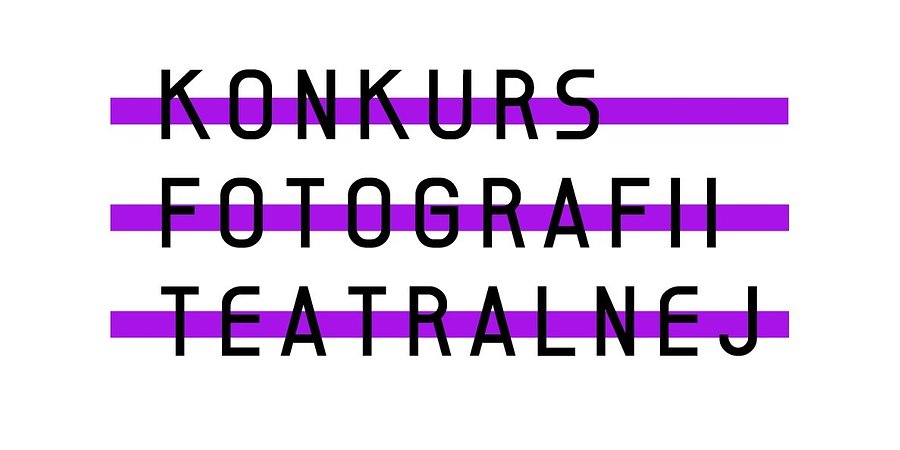 VI edycja Konkursu Fotografii Teatralnej2020-05-13 Instytut Teatralny ogłasza szóstą edycję Konkursu Fotografii Teatralnej. Na teatralne zdjęcia sezonu 2019/2020 oraz zestawy dokumentujące premiery czekamy do 30 września 2020. Do zdobycia są nagrody o łącznej puli 40 tys. złotych.Organizowany przez Instytut Teatralny im. Zbigniewa Raszewskiego Konkurs Fotografii Teatralnej umożliwia prezentację różnych języków twórców zajmujących się fotografowaniem teatru. Co roku na Konkurs nadsyłane są setki, a nawet tysiące prac. W zeszłorocznej, piątej edycji padł rekord – wzięło w niej udział 118 fotografów w wieku od 15 do 75 lat, którzy łącznie zgłosili prawie 2000 zdjęć. Do tej pory, w pięciu rozstrzygniętych edycjach KFT, wzięło udział ponad 600 fotografów, którzy przesłali blisko 8000 zdjęć.Do tegorocznej edycji Konkursu można zgłaszać prace wykonane między 1 września 2019 a 31 sierpnia 2020. Jury najpierw wskaże finalistów poszczególnych kategorii, a później laureatów. Za zdobycie I miejsca przewidziano nagrodę w wysokości 10 tys. zł, II miejsce – 6 tys. zł, III miejsce – 4 tys. zł.Zainteresowani mogą zgłosić prace w dwóch kategoriach: „teatralne zdjęcie sezonu” (kategoria A) – czyli pojedynczą fotografię, ukazującą spektakl lub pracę nad nim, odznaczającą się szczególnymi walorami artystycznymi i dokumentacyjnymi – oraz „zestaw dokumentacyjny z przedstawienia” (kategoria B), którego premiera odbyła się w sezonie artystycznym 2019/2020. Jeden uczestnik może zaproponować maksymalnie trzy dokumentujące przedstawienie zestawy (do 10 fotografii w każdym). Do udziału zapraszamy nie tylko profesjonalnych fotografów, ale również osoby traktujące fotografię hobbystycznie.Celem Konkursu jest popularyzowanie i wspieranie rozwoju fotografii teatralnej jako dziedziny sztuki. Każdej edycji towarzyszą liczne wystawy, warsztaty i publikacje albumów fotograficznych, w tym Magdy Hueckel, Tomasza Tyndyka, Wojciecha Plewińskiego (obecnie przygotowywany jest album Bartka Warzechy). Wystawy pokonkursowe KFT odwiedzają co roku najważniejsze przeglądy i festiwale fotograficzne, prace finalistów i laureatów Konkursu pokazywane były do tej pory w ponad 20 miastach.Na zgłoszenia czekamy do 30 września 2020. Lista finalistów wskazanych przez Jury zostanie opublikowana do 30 listopada 2020, a finał Konkursu zaplanowany na 11 grudnia 2020.Zgłoszenia należy przesyłać na adres: Instytut Teatralny im. Zbigniewa Raszewskiego, ul. Jazdów 1, 00-467 Warszawa, z dopiskiem „Konkurs Fotografii Teatralnej”.Zachęcamy do zapoznania się z regulaminem dostępnym nastronie Instytutu Teatralnego.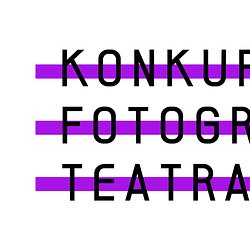 logo_1187×625px.jpgDownloadDOCXKFT VI edycja Informacja prasowa.docxDownload